８月10日刊行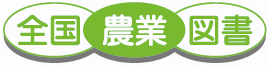 発行　全国農業委員会ネットワーク機構  〒102-0084 東京都千代田区二番町9-8 中央労働基準協会ビル　　　一般社団法人　全国農業会議所             TEL 03-6910-1131  https://www.nca.or.jp/tosho/お申し込みは岩手県農業会議へ（担当前川、遠藤）FAX019-629-9210※請求書は図書納品後、別途送付。代金は請求書記載の口座にお振込みください。手数料はお客様負担です。※納品は農業会議への注文後約１週間。　※不明な点は岩手県農業会議まで：電話019-626-8545農家の青色申告Ｒ05-21　Ａ４判･132頁　定価900円　税込み・送料別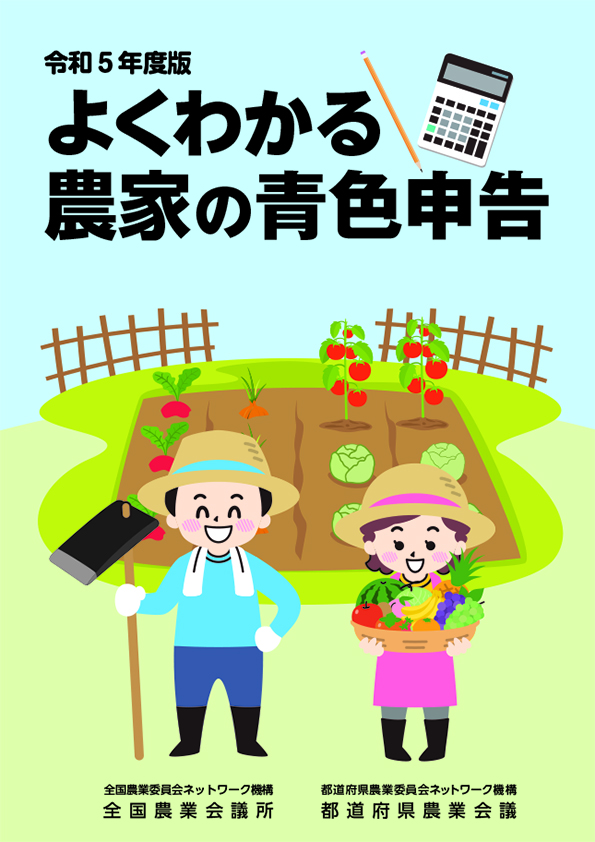 申込書住　所：〒住　所：〒住　所：〒申込書名　称：名　称：名　称：申込書請求書宛名(上記と異なる場合に記入)：請求書宛名(上記と異なる場合に記入)：請求書宛名(上記と異なる場合に記入)：申込書電話番号：　　　　（　　　）　　　　　　担当者：電話番号：　　　　（　　　）　　　　　　担当者：電話番号：　　　　（　　　）　　　　　　担当者：申込書請求に必要な書類　　◇請求書　　通　　◇見積書　　通　　◇納品書　　通請求に必要な書類　　◇請求書　　通　　◇見積書　　通　　◇納品書　　通請求に必要な書類　　◇請求書　　通　　◇見積書　　通　　◇納品書　　通申込書コード：R05-21図書名：令和５年度版 よくわかる農家の青色申告部数：　　　部申込書コード：　 -図書名：部数：　　　部必着指定の有無〔  有り・無し  〕←どちらかを○で囲んでください有りの場合：【　　 年 　月 　日】までに納品希望（この日より早く届く場合があります）必着指定の有無〔  有り・無し  〕←どちらかを○で囲んでください有りの場合：【　　 年 　月 　日】までに納品希望（この日より早く届く場合があります）必着指定の有無〔  有り・無し  〕←どちらかを○で囲んでください有りの場合：【　　 年 　月 　日】までに納品希望（この日より早く届く場合があります）必着指定の有無〔  有り・無し  〕←どちらかを○で囲んでください有りの場合：【　　 年 　月 　日】までに納品希望（この日より早く届く場合があります）通 信 欄：通 信 欄：通 信 欄：通 信 欄：